Англійська мова 7 клас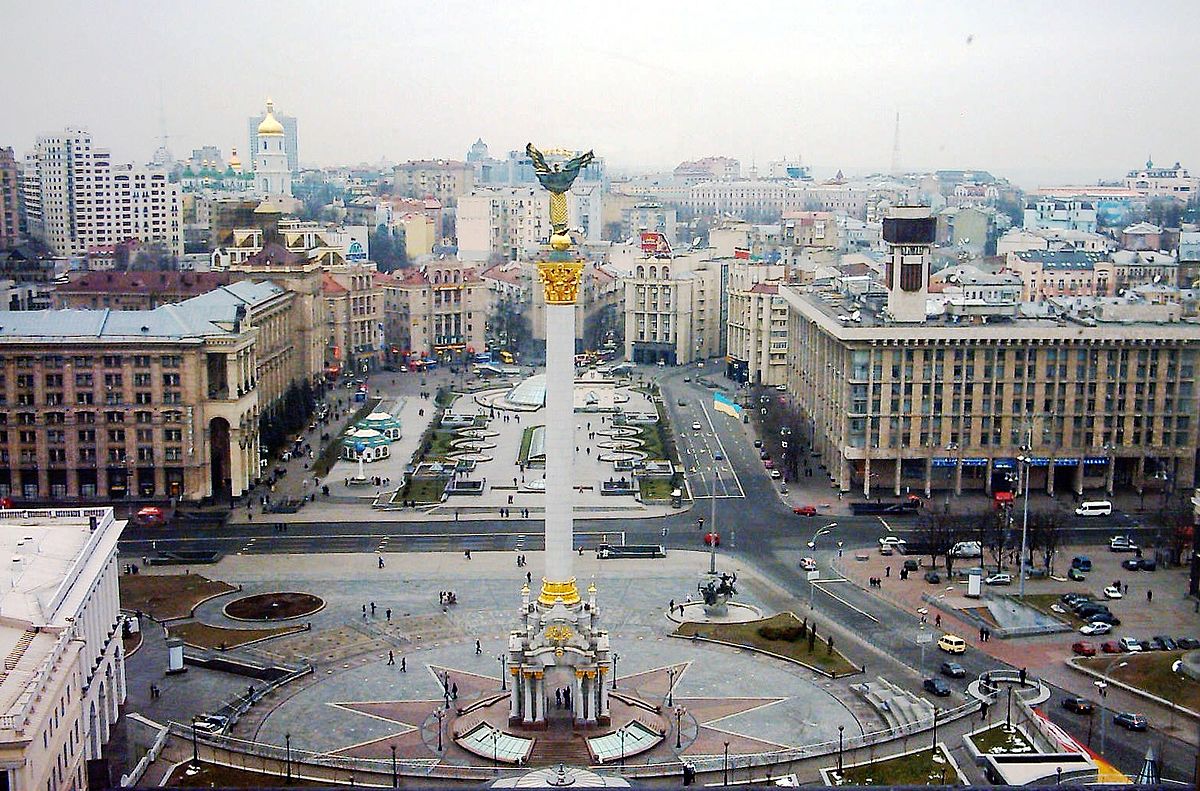 ДатаТемаДомашнє завдання26.03Майдан НезалежностіВпр 2 ст 153(перекласти текс, вставити пропуски, та головне в тексті виписати в зошит)Впр 3 ст 154 (письмово)Впр 4 ст 155(письмово)Переглянути відео за посиланням:  https://www.youtube.com/watch?v=uKhDulMxaxs